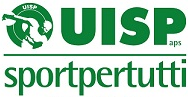 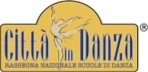 Concorso Nazionale Città in DanzaFase: 1 di Qualificazione Città: VeneziaModulo di IscrizioneNumero di coreografie che la scuola di danza propone: ________________________Numero di Biglietti per l’accesso al teatro che la scuola di danza richiede: _______Scuola di danza (associazione, società): _________________________________Presidente/responsabile: _____________________________________________Titolo della coreografia: ________________________________________________Coreografia di (in casa di terzi autori scrivere ”a cura di“): ______________________Musica di: _____________________ Titolo del brano musicale: ________________Genere di danza: _____________________ Durata esatta (min. sec.):_________Numero di danzatrici/tori: __________Tipologia:     Assolo       Passo a Due…… Passo a Tre       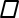 		 Gruppo 4/7      GruppoCategoria:   Bambini 8/9 anni;  Junior 10-12 anni   Ragazzi 12-15 anni		 Adulti 16- 24 anni,  Over oltre 25 anniConcorso Nazionale Città in DanzaFase: 1 di Qualificazione Città: VeneziaModulo di IscrizioneCoreografa/o — insegnante: ________________________ Tel _________________			       e- mail: ______________________@  _________________Indicare particolari esigenze tecniche o se prevista scenografia [che dovrà comunque essere di facile e rapida rimozione] _____________________________________________Il Presidente dichiara che ogni partecipante è in regola con le norme sulla tutela sanitaria.di avere acquisito il consenso dei genitori o tutori dei partecipanti minorenni per la partecipazione alla manifestazione Città in Danza che si terrà il 15/05/2022 presso il Teatro Corso di Mestredi avere acquisito il più ampio consenso dei partecipanti (per i minorenni il consenso dei genitori o tutori) all’utilizzo e la pubblicazione in forma gratuita delle loro immagini.di aver presa visione e di accettare per intero il Regolamento del Concorso Nazionale Città in Danza.__________ Li ___________							_____________________________										FirmaLa scheda di adesione firmata in originale dal Presidente/responsabile andrà fatta recapitare al SdA/Comitato Organizzatore di tappa il quale provvederà tempestivamente ad inviarlo al SdA Nazionale all’indirizzo danza@uisp.it entro la data della manifestazione, pena l’esclusione dalla stessa.NOME COGNOMEEtàTessera UISPNOME COGNOMEEtàTessera UISP1112123134145156167178189191020